MyView Log/Useful Links - MyView Log in link - https://myview.highland.gov.uk/dashboard/dashboard-ui/index.html#/landing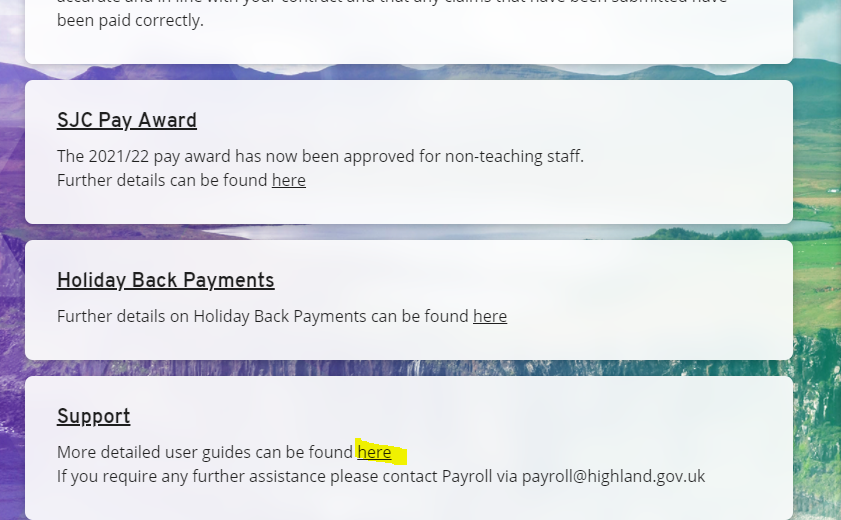 Click on here – takes you to some user guides created for MyView – my understanding is they are maintained by the FSAT teamhttps://www.highland.gov.uk/downloads/file/24077/updating_my_personal_details  - this guide covers updating contact details - e-mail addresses etc.https://highland-dash.achieveservice.com/service/Register_for_online_HR_and_payroll_services?noLoginPrompt=1  - this is the link issued to register an e-mail address.  I am not sure at what stage of the process this is issued but assume it is part of the recruitment process.  Payroll should not accept an e-mail address by any other means, but Councillor’s recruitment is treated slightly different.  P45’s for Leavers –It is mentioned on the Leaver form – as you are not completing Leaver forms as such this would not be known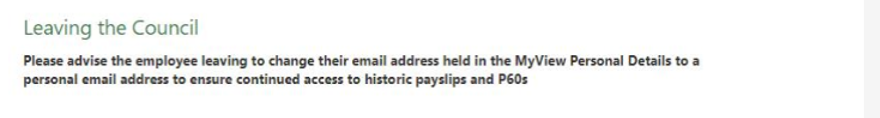 And it is referenced in  https://www.highland.gov.uk/peopleandperformance/downloads/file/365/2016_exit_checklist_v5docThat P45’s will only be available on MyView, again as Councillors follow a different recruitment process this is probably not something as I assume that this is not done for Councillors.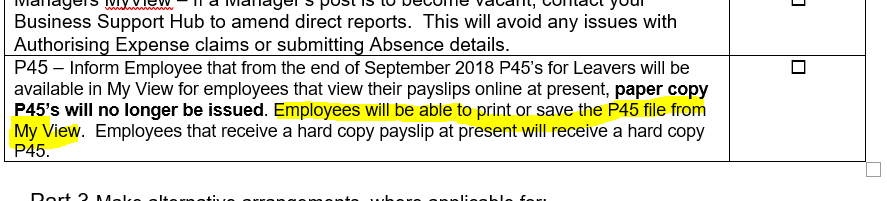 